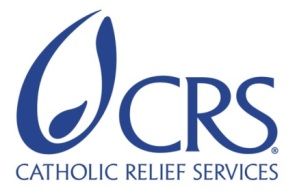 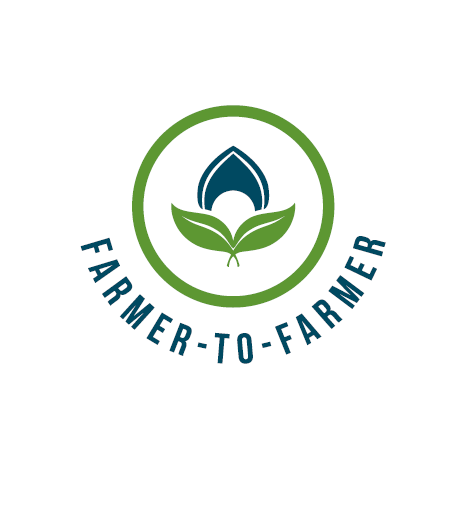 Farmer to Farmer East AfricaVolunteer Assignment Scope of WorkBackgroundKitui Development Centre (KDC) is a local Non-Governmental Organization registered in Kenya under the NGO Coordination Act of 1990 in 2001 to work in the Eastern Province of Kenya. Its main goal is to contribute to sustainable positive changes in the living standards of vulnerable people through implementing programs in food security and agribusiness among others.  The mission is to improve the living standards of the vulnerable communities through mobilization of resources, experience sharing, developing peoples’ institutions and finding practical and viable solutions. KDC received a F2F volunteer who carried out an assignment on Mango supply chain evaluation and management. The outcome of the volunteer assignment inspired KDC management to develop a concept on mango value chain development. Thereafter, the organization started a project on mango value chain for women farmers in Kitui district that was initially funded by Farm Africa, and Act Change Transform, ACT and which is currently funded by National Environment Trust Fund, NETUND. This project has been supporting 800 farmers in Kitui central and Kitui east through Nzamka Farmers’ cooperative society.On 15th November 2012 KDC registered the Kitui Enterprise Promotion Company (KEPC) under the companies Act (cap.486) to carry the business of manufacturing of non-alcoholic beverages to add value to the mango product. The Company’s main business is processing mango juice/concentrate and mango powder with an overall objective of increasing farmers’ income and improve livelihoods of small scale farmers in Kitui County by utilizing appropriate technologies, knowledge, skills and abilities. The current focus is on the mango value chain from production, processing and marketing.Issue DescriptionKitui Enterprise Promotion Company (KEPC) management has made some progress in growing the company through launching mango juice processing; however its progress has been hampered by lack of clear strategic business plan to guide its operations and limited funds to enhance expansion of its mango processing and marketing activities. Therefore KEPC has requested for a volunteer technical expert to facilitate the development of a strategic business plan for the company Development of a strategic business plan and an implementation strategy will enable KEPC expand its market share in value added horticultural products, leading to more sales and income to the company. Furthermore it will lead to development of more job opportunities in the company and reliable market for the horticultural farmers in the region. Therefore the main aim of this assignment is to facilitate the KEPC in developing a business strategy that will outline a roadmap for success, through addressing the business operation challenges that are likely to prevent the company’s business growth. It will also improve the KEPC’s ability to identify and seize any available opportunities for business expansion and be able to secure a credit from financiers.Objectives of the AssignmentThe assignment’s main aim is to support KEPC with technical volunteer assistance in business skills management training to cope with the vast rapid development and competition in agricultural enterprises, assess the marketing potential of the company’s value added products and facilitate the development of a five –year strategic business plan with a detailed first-year action plan and budget. These will be essential tools for planning and managing the company to ensure the sustainability of its products and services.Specifically, the volunteer assignment will involve the following:Assist the company to evaluate their business management skills, determine relevant training needs and carry out trainingAssess the company’s market potential for the value added products. This will involve carrying out SWOT analysis, market research and analysis, product distribution channels and repackaging strategies. Explore ways of raising funds for expansion of KEPC enterprises and increasing both company’s and farmers income Facilitate the company in identifying potential partners for financing their business enterprises.Develop five year strategic business plan: F2F volunteer will facilitate KEPC board on developing a comprehensive business plan for a five-year period with market analysis and business potential for their value added products, sales forecast and promotion techniques, long-term (strategic) objectives, management structure, operations, financial strategies and financial projections.First-year action plan: This includes anticipated year one gross sales calculation and year one operational and business expenses estimation. A detailed budget for the first year of the company’s activity will be developed as well.Additionally, the volunteer expert will be expected to identify gaps for future F2F volunteer training Host contribution– KEPC board of directors and management staff will be available during the assignment to provide the necessary information that will facilitate the development of the business plan by the volunteer expert. The host will provide local transport to the volunteer during the assignment. The company CEO will assist in organizing for a presentation by the volunteer to KEPC and other key stakeholders.  KEPC will mobilize the food technology staff and management to the trainings to be conducted by the CRS F2F volunteer, provide local transport and any required training materials. The team will be available for the training in addition to working closely with the volunteer during the demonstration periods.Anticipated Results from the AssignmentIt is anticipated that CRS F2F volunteer assistance in business skills management training and development of five year strategic business plan and one year implementation plan will ensure proper running of the company’s business. It will further lead to access to financial services and focused engagement in profitable enterprises resulting into increased income for both the group members and farmers involved in supplying raw materials. The anticipated deliverables include:Strategic business plan developed1st year action plan with budget and projected cash flows Assignment related photosEnd of assignment PowerPoint Presentation to KEPC and key stakeholdersDebriefing with USAID and CRS after the assignmentField trip report Outreach activity or a press release and a media event back in USSchedule of Volunteer Activities in KenyaDesirable Volunteer SkillsThe volunteer must have the following qualifications and competencies:University degree in business, marketing, or a related field.Practical experience in developing long range business plans and budgetingProficient computer skills including MS Word, MS Excel and PowerPoint.Hands-on experience in designing Business Plans for agricultural enterprises desirableExcellent- hands-on training skills to an adult audience is necessaryGood writing and analytical skill as well as good communication skillsAccommodation and Other In-Country LogisticsWhile in Nairobi, the volunteer will stay at The Zehneria Portico 10 Karuna Road, Westlands | P.O. Box 66249-0800 | Nairobi |Website: www. zehneriahotel.com; Telephone: +254 731617469/264 | Mobile: +254 733988813 | Email:reservation@zehneriahotel.com or any other hotel identified by CRS and communicated to the volunteer prior to arrival. While in Kitui, the volunteer will stay at the Kitui Cottage.CRS will pay for hotel accommodation, and provide volunteer with per diems to cater for meals and other incidentals. The volunteer may get an advance which has to be cleared before departing Kenya. For more information, please refer to country information that will be provided.Recommended Assignment Preparations
CRS-F2F designs assignments with the assumption of some pre-departure preparation by the volunteer. Actual preparation time will vary based on the experience of the volunteer, as well as informational or training resources the volunteer has readily available. CRS relies on the volunteer to assess the tasks outlined in this SOW and to make his or her own judgment about how much and what kind of preparation is needed prior to arriving in Kenya.The volunteer should prepare materials for hand out which can be printed at CRS office in Nairobi before commencement of the assignment. Flip charts, markers, masking tapes can be obtained at CRS offices. Depending on the training venue the volunteer may use a laptop and projector for power point presentations. But if the training venue is in the community, it will be difficult to use PowerPoint. CRS strongly recommends that the volunteer become familiar with CRS programs in Kenya, the horticulture project description, other information in the briefing pack before arrival to Kenya Key ContactsSummary InformationSummary InformationAssignment Code KE80CountryKenyaCountry ProjectHorticulture Host OrganizationKitui Enterprise Promotion Company (KEPC)Assignment TitleStrategic business plan development Assignment preferred datesJune 1st – 16, 2016Type of volunteer assistance:Business Development (E)Type of value chain activity:Information and Input support services (S)Assignment objectiveBusiness management skills training and  development of a strategic business planDesired volunteer skills/ expertiseStrategic business Plan development DayActivityDay 1 Leave USDay 2Upon arrival, you will be picked by a cab driver from Europcar company. The driver will have a placard bearing CRS logo & your name and will drive you to The Zehneria Portico 10 Karuna Road, Westlands | P.O. Box 66249-0800 | Nairobi | Visit us at: www. zehneriahotel.com; Telephone: +254 731617469/264 | Mobile: +254 733988813 | Email:reservation@zehneriahotel.comDay 3Briefing meeting at CRS offices with CRS F2F staff and become fully briefed on logistics and itinerary of trip. Discuss anticipated outcomes and work plan, prepare any handoutsTravel to KituiDay 4Introduction of the volunteer  by CRS staff to KEPC board and management  Review the main objectives of the assignment and adjust the agenda for the coming days.Courtesy call at the county officeDay 5Review documents available to gain more insight of the companyDay 6Visit potential mango farmers (NZAMKA Farmers’ cooperative society)Day 7Day offDay 8 & 9 Assist the company to evaluate their business management skills, determine relevant training needs and carry out trainingExplore ways of raising funds for expansion of KEPC enterprises and increasing both company’s and farmers income Facilitate the company in identifying potential partners for financing their business enterprisesDay 10 -11Assess the KEPC’s market potential for the value added products. This will involve carrying out SWOT analysis, market research and analysis, product distribution channels and repackaging strategies. Day 12 - 13Facilitate the company management on developing a comprehensive business plan for a five-year period with market analysis and business potential for their value added products, sales forecast and promotion techniques, long-term (strategic) objectives, management structure, operations, financial strategies and financial projections.Facilitate development of first year activity planReview developed strategic business and action plan with key board membersDay 14Day off Day 15Debriefing with KEP company management  and CRS staffEnd of assignment PowerPoint presentation to KEPC, staff  and selected key stakeholdersTravel to NairobiDay 16Debriefing at CRS office with USAID Mission and CRS staff.Complete Trip Report (TR), Volunteer departs for USACRS BaltimoreCRS EA Regional OfficeMaria FigueroaVolunteer CoordinatorEA Farmer-to-Farmer Program228 W. Lexington StreetBaltimore, MD 21201410-951-7366Email: maria.figueroa@crs.orgNyambura TheuriDeputy Project DirectorEA Farmer-to-Farmer ProgramP.O. Box 49675 – 00100Nairobi, KenyaSt. Augustine Court Karuna Close RoadEmail: nyambura.theuri@crs.orgCRS KenyaCRS KenyaGabriel MbokotheCountry DirectorFarmer-to-Farmer ProgramKenyaOffice Tel: +254 20 421 0000, ext. 116Mobile cell phone +254 733990299Email: gabriel.mbokothe@crs.orgMarcy TruebHead of ProgramsCRS Kenya Office Tel: +254 20 421 0000Mobile: +254733788850Email: Marcy.Trueb@crs.orgHost ContactsHost ContactsJanet Mumo Kitui Enterprise Promotion (KEP)Tel: +254 722229238Email janetsyombua@gmail.com